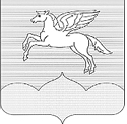 СОБРАНИЕ ДЕПУТАТОВ                                                                       ГОРОДСКОГО ПОСЕЛЕНИЯ «ПУШКИНОГОРЬЕ»ПУШКИНОГОРСКОГО РАЙОНА ПСКОВСКОЙ ОБЛАСТИР Е Ш Е Н И Е  от 18.10.2012 г. № 119рп.  Пушкинские Горы(принято на девятнадцатой сессии Собрания депутатовгородского поселения «Пушкиногорье» первого созыва)О внесении изменений и дополнений в РешениеСобрания депутатов городского поселения«Пушкиногорье» от 16.04.2010 г. № 10 «Об утверждении РегламентаСобрания депутатов городского поселения «Пушкиногорье»        В целях установления порядка деятельности, основных правил и процедуры работы представительного органа местного самоуправления, Собрание депутатов городского поселения «Пушкиногорье»Р Е Ш И Л О :1. Пункт 4 статьи 19 Регламента Собрания депутатов городского поселения «Пушкиногорье» дополнить подпунктом следующего содержания:«- организует запись на диктофон».2. Настоящее решение вступает в силу с момента его подписания.3. Обнародовать настоящее решение в соответствии с Уставом.Главамуниципального образованиягородского поселения«Пушкиногорье»                                                                            Ю.А. Гусев